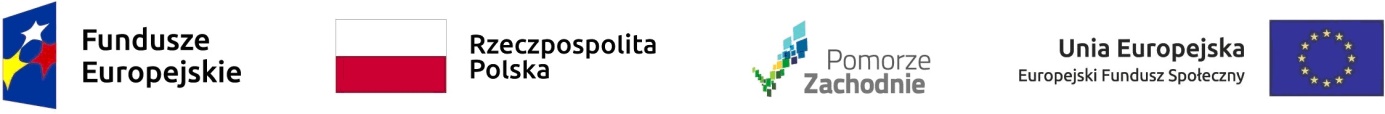  SZKOLENIA DLA OSÓB BZEROBOTNYCH ZEREJESTROWANYCH W POWIATOWYM URZĘDZIE PRACY   W SŁAWNIE W II PÓŁROCZU  2021 ROKULp.Nazwa i zakres szkoleniaWymaganiaLiczba miejscPrzewidywany termin realizacjiCzas trwaniaRodzaj zaświadczeniaŹródło finasowania1.„ Eksploatacja urządzeń i instalacji energetycznych                         o napięciu do 1 kv z egzaminem "Zakres tematyczny:- podstawy elektrotechniki, zasady budowy, działania oraz warunków technicznych obsługi urządzeń , instalacji i sieci- zasady eksploatacji oraz instrukcji eksploatacji urządzeń, instalacji i sieci elektroenergetycznych - zasady racjonalnej gospodarki energetycznej, zasady BHP i ochrony przeciwpożarowej- instrukcje postępowania w razie awarii , pożaru lub innego zagrożenia dobry stan zdrowia14III – IV kwartał 2021 35 godzin /5 dni  ●zaświadczenie o ukończonym kursie ● uprawnienia SEP  -  POWER     (10 osób)-   RPO    (4 osoby)2.„ Operator wózków jezdniowych i podnośników                                 z egzaminem UDT ”Zakres tematyczny: -  budowa i typy stosowania wózków widłowych- czynności operatora przy obsłudze wózków przed podjęciem pracy i po pracy z wózkami-ładunkoznawstwo, bezpieczeństwo użytkowania i wymiana butli gazowych - dozór techniczny, BHP dobry stan zdrowiamile widziane  prawo jazdy kat. B  13III-IV kwartał 202167godzin /9 dni●zaświadczenie o ukończonym kursie ● uprawnienia UDT  - POWER    ( 5 osób)-  RPO   ( 8 osób)3.„ Magazynier z obsługą programu magazynowego ( SUBIEKT) "Zakres tematyczny: - zabezpieczenia  towarów w magazynie,- BHP w magazynie,- techniki i technologie przechowywania zapasów, - podział, funkcje i zadania magazynów,- strefy magazynowe i wykonywanie w nich czynności,- dokumentacja i dokumenty magazynowe- obsługa programu Subiekt -11III-IV kwartał 202180 godzin/10 dni●zaświadczenie o ukończonym kursie - POWER  ( 5 osób)- RPO ( 6 osób)4.„Obsługa komputera z elementami rachunkowości "Zakres tematyczny: - obsługa systemu operacyjnego MS WINDOWS, edytora tekstu, arkusza kalkulacyjnego EXEL, poczta elektroniczna, - podatki w działalności gospodarczej,- księgowość małych podmiotów gospodarczych-15III-IV kwartał 202150 godzin/ 10 dni ●zaświadczenie o ukończonym kursie- POWER ( 10 osób)- RPO   ( 5 osób) 